              ФОТО УЧАСТКА С КАД. НОМЕРОМ   25:22:120001:4789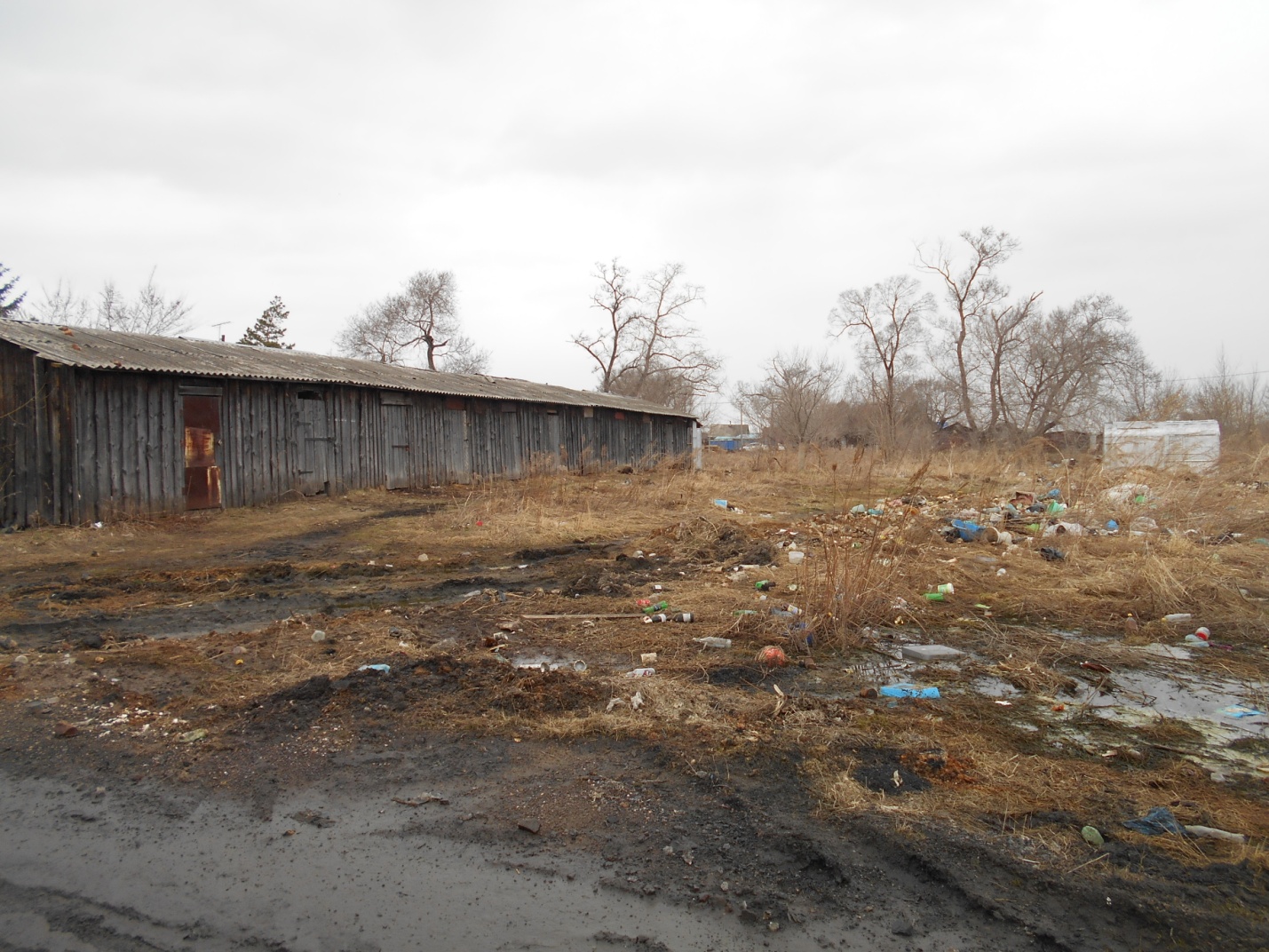 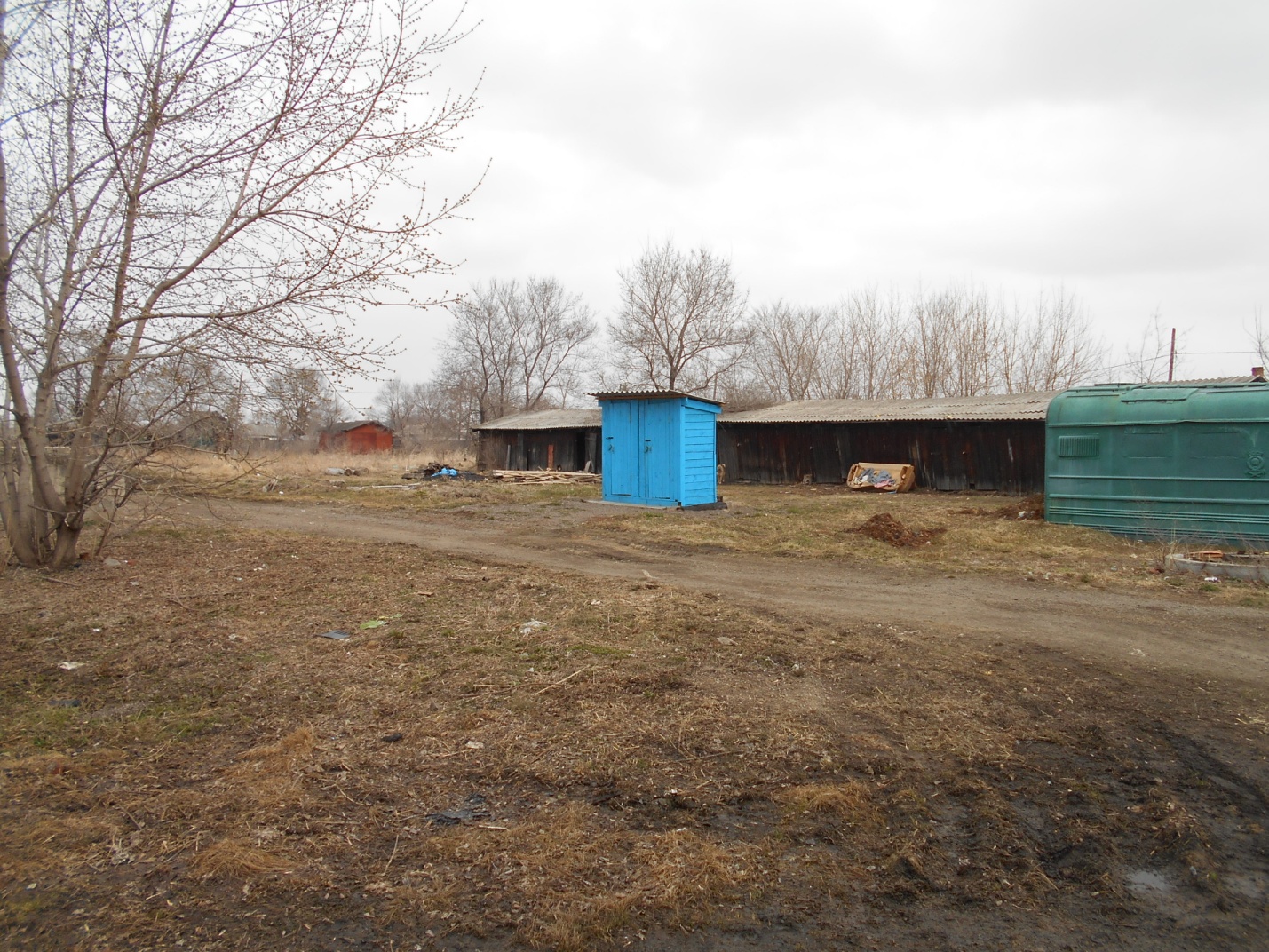 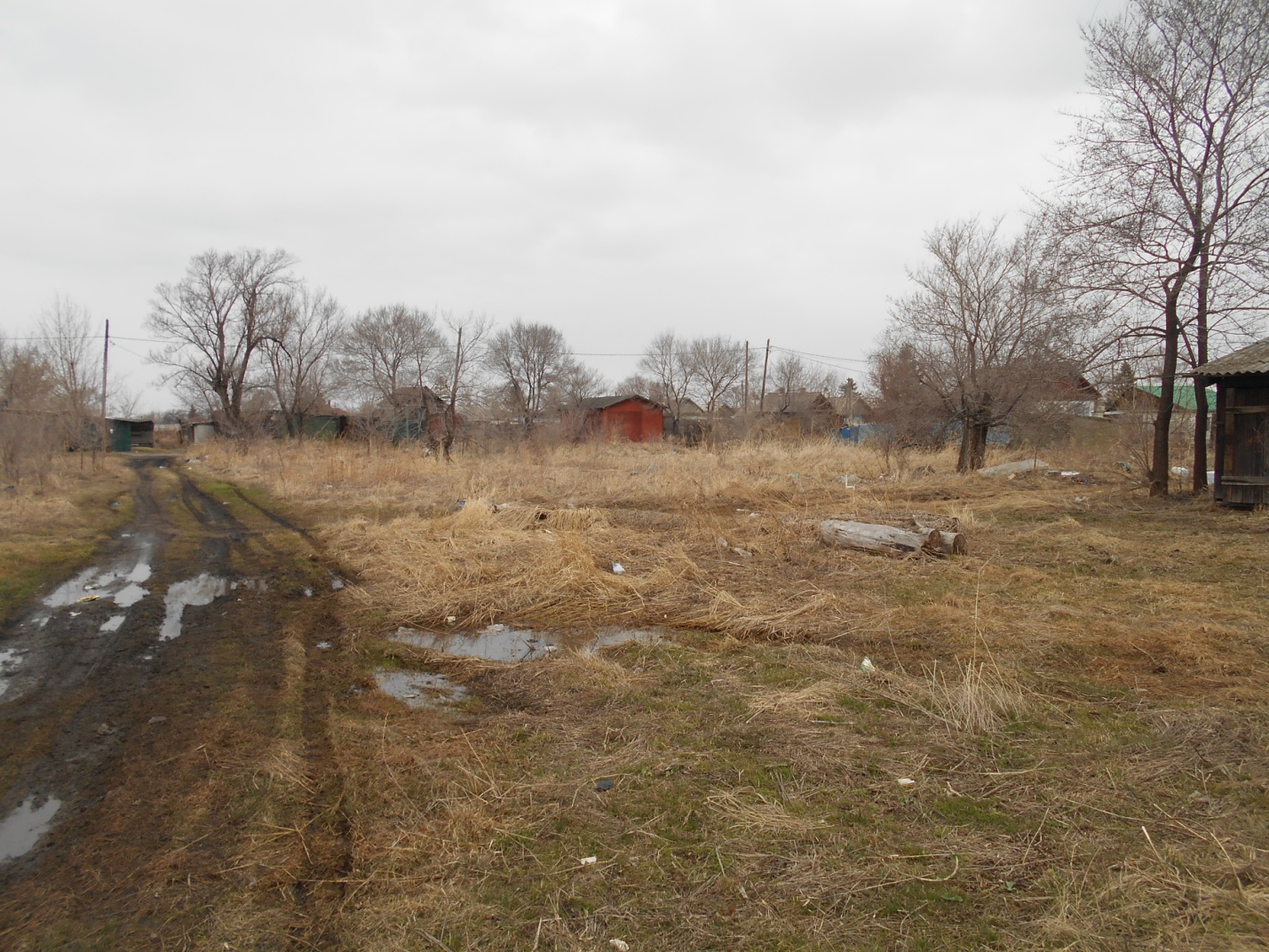 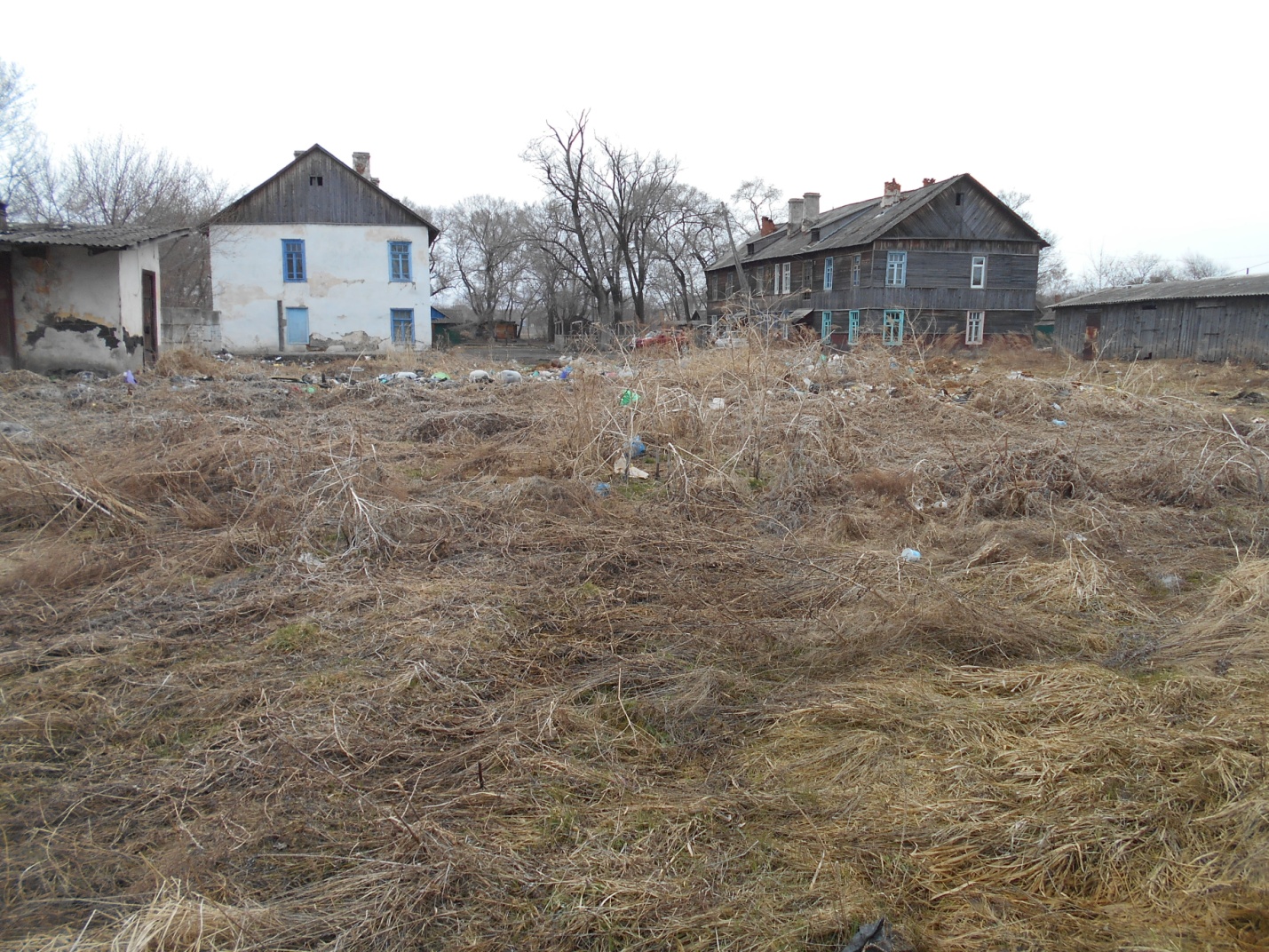 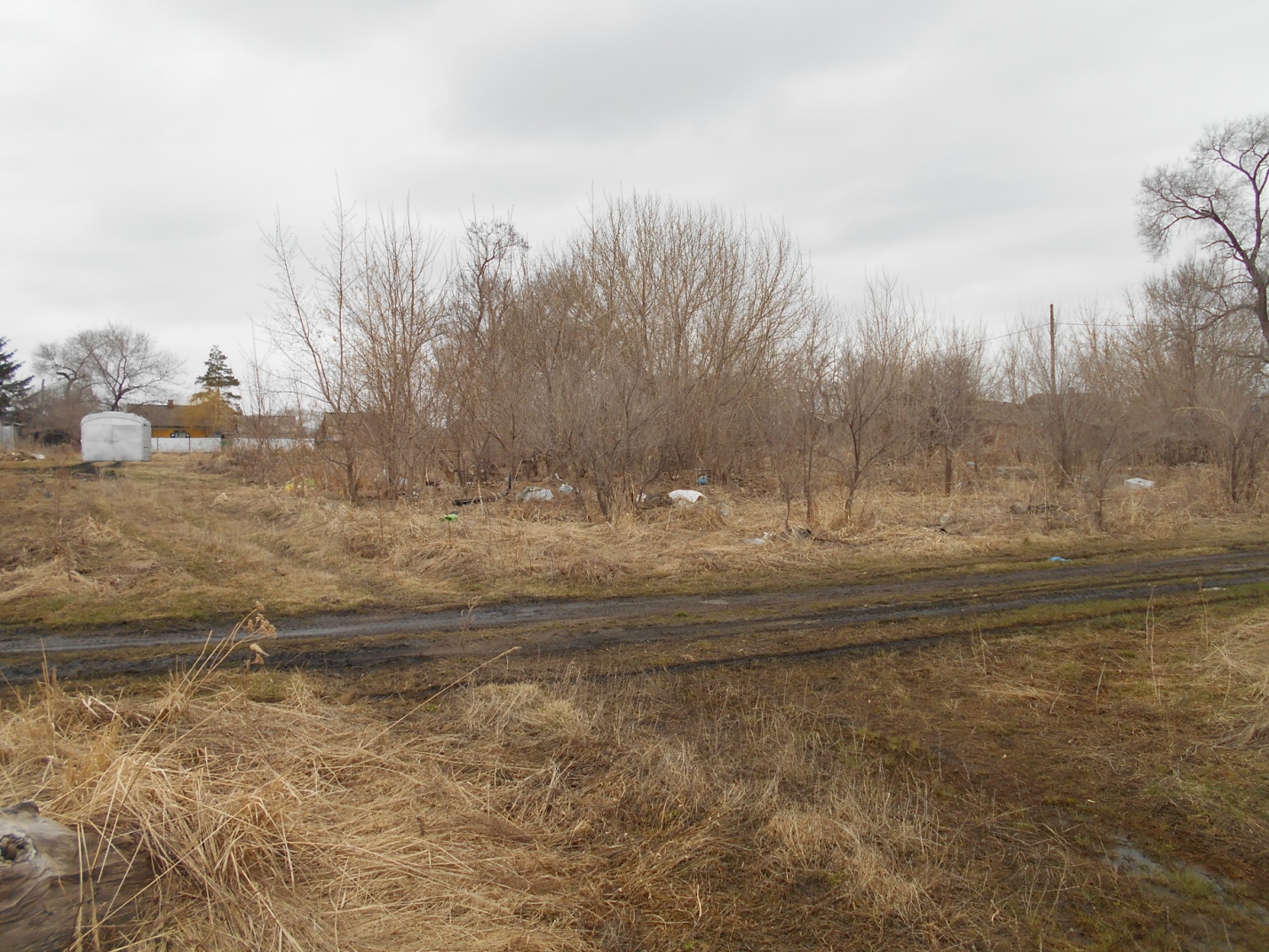 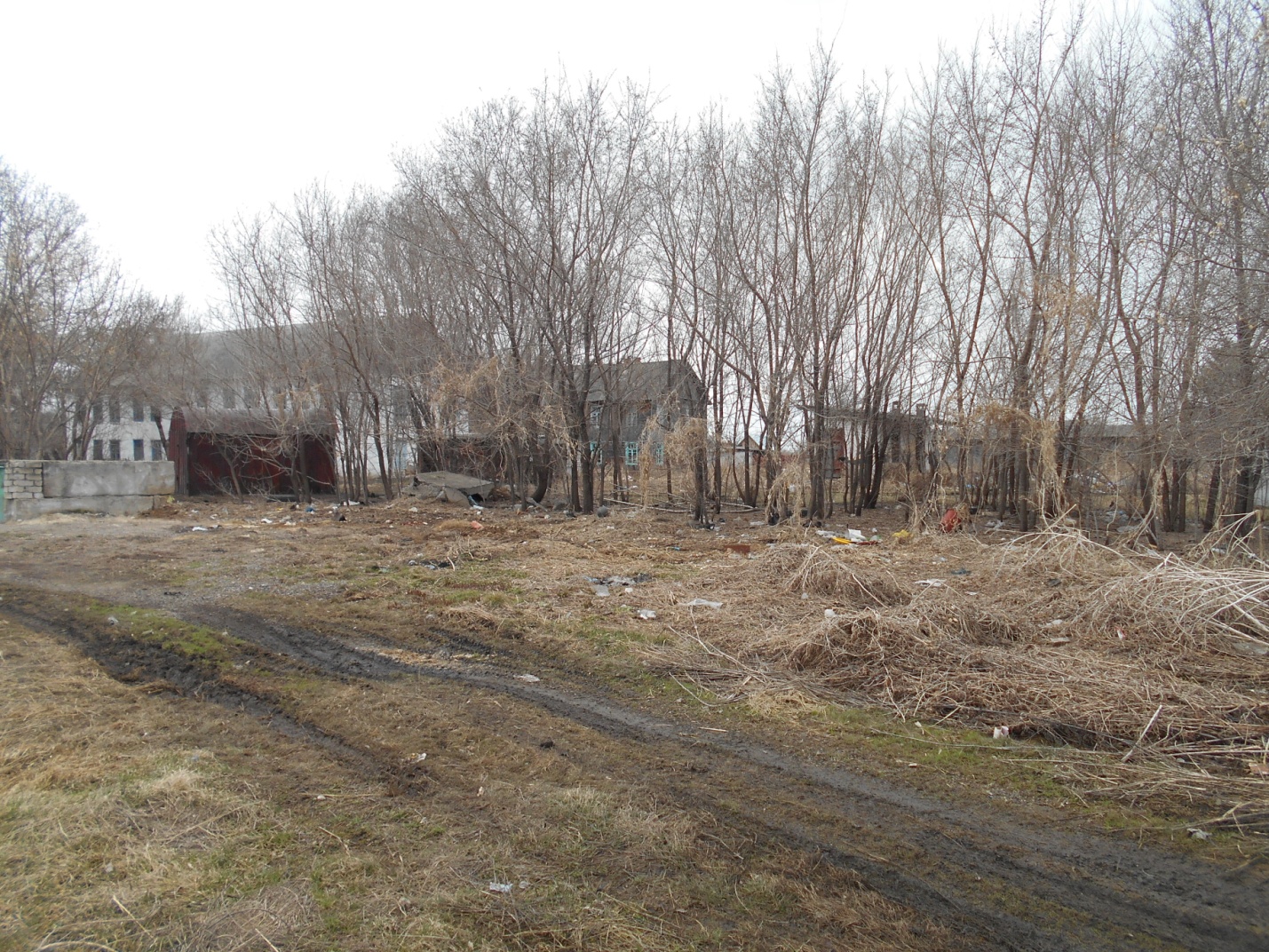 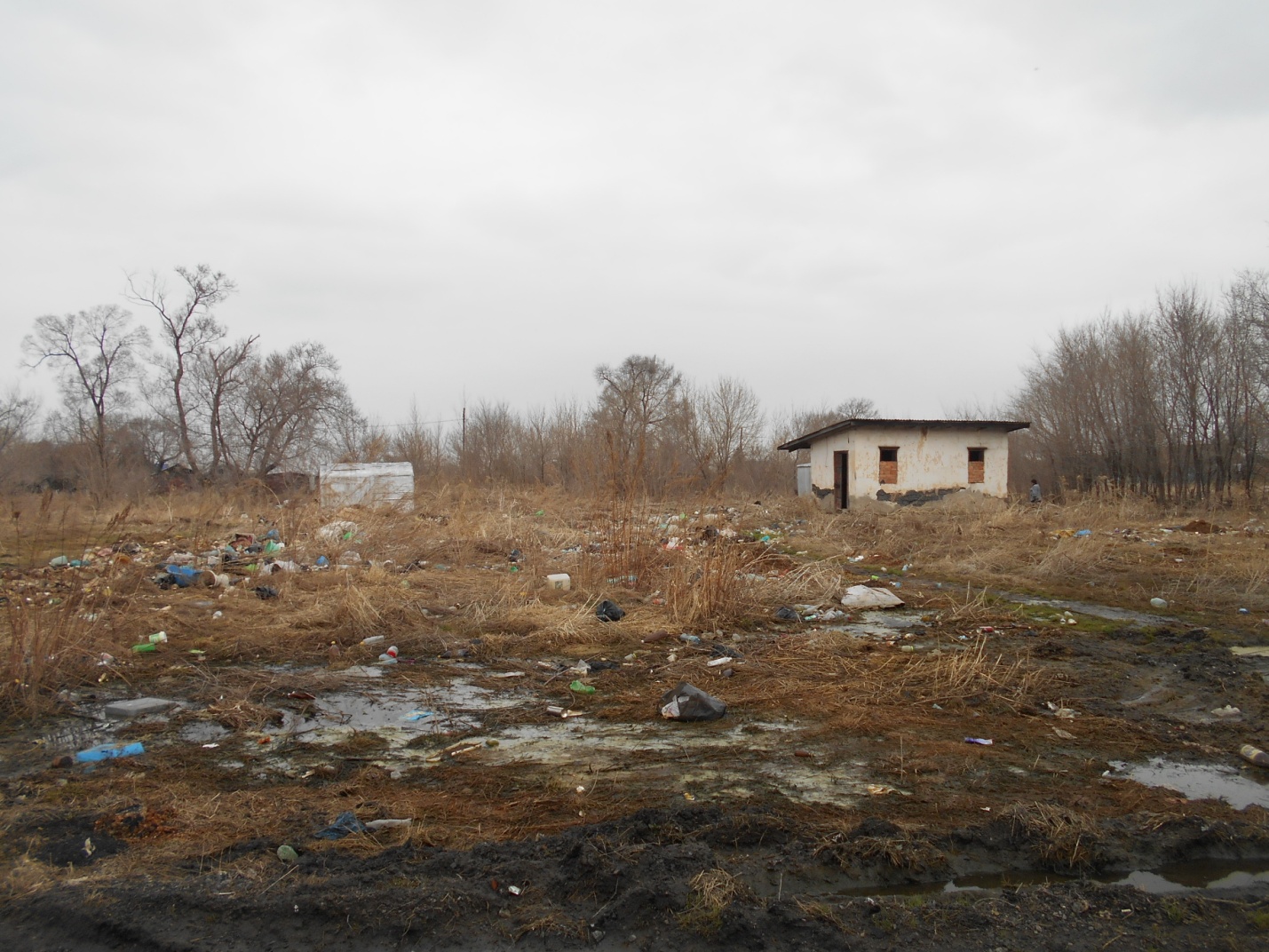 